ПОРТФОЛИО ВЫПУСКНИКА ФАКУЛЬТЕТА ТОВІ. Общие сведения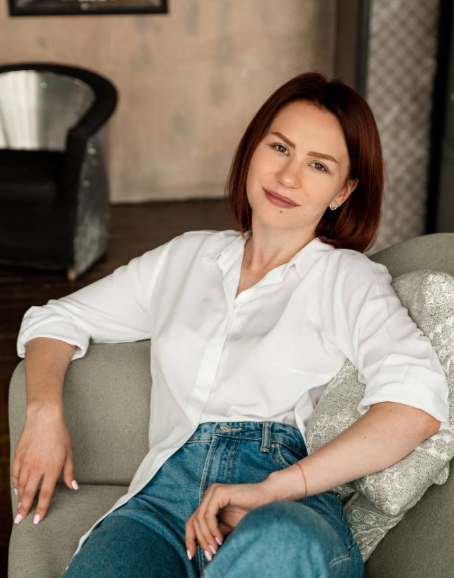 *По желанию выпускника, для открытого представления в сети интернет.ІІ. Результаты обученияІІІ. СамопрезентацияОсновные дисциплины по специальности, изучаемые в БГТУДисциплины курсового проектирования1 Оценка соответствия и аккредитация
2 Техническое нормирование и стандартизация
3 Системы управления качеством
4 Статистические методы управления качеством продукции
5 Метрология
6 Химико-аналитический контроль пищевой продукции
7 Хроматография и электрофорез в контроле качества продукции
8 Пищевая химия
9 Обработка сигналов
10 Оптические методы и приборы контроля качества продукции
11 Электрофизические методы и приборы контроля качества продукции
12 Идентификация и выявление фальсификаций пищевой продукции
13 Микробиологические методы контроля качества пищевой продукции
14 Технология пищевых производств
15 Организация и технология испытаний
16 Квалиметрия систем, процессов и продукции
17 Резонансные методы измерения
18 Радиохимия
19 Научно-техническая экспертиза и нормоконтроль
20 Учебно-исследовательская работа студентов


1 Оценка соответствия и аккредитация
2 Техническое нормирование и стандартизация
3 Экономика предприятия, стандартизация и сертификация
4 Системы управления качеством
5 Организация и технология испытаний
6 Методы и средства производства и контроляСредний балл по дисциплинамспециальности8,2Места прохождения практикиГУ «Минский зональный центр гигиены и эпидемиологии», ОАО «Азбука снеков», РУП «НПЦ НАН Беларуси по продовольствию». Владение иностранными языками (подчеркнуть необходимое, указать язык); наличиемеждународных сертифи- катов, подтверждающих знание языка: ТОЕFL, FСЕ/САЕ/СРЕ, ВЕС и т.д.начальный;элементарный;средний;продвинутый (английский);свободное владение.Дополнительное образо- вание (курсы, семинары, стажировки, владениеспециализированнымикомпьютерными программами и др.)Уверенный пользователь ПК. Знание MS Word, Excel.Научно-исследовательская деятельность (участие в НИР, конференциях,семинарах, научные публикации и др.)Принимала участие в научно-исследовательской деятельности на кафедре и принимала участие в международных студенческих олимпиадах «Управление качеством» и «Измерения при контроле качества продукции и объектов окружающей среды» (имею дипломы I и II степеней в различных номинациях). Общественная активностьЯвлялась заместителем старосты группы, принимала активное участие в общественной жизни университета.Жизненные планы, хобби и сфера деятельности, в которой планирую реализоватьсяИз своих черт характера, которые могут быть полезны мне в работе, могу отметить: коммуникабельность (принимала участие в организационнойдеятельности в университете: 4 года подряд работала в деканате во время приемной комиссии). целеустремленность (11 лет занималась спортивными танцами,неоднократно побеждала в городских и республиканских соревнованиях). ответственность (окончила гимназию с золотой медалью). усидчивость и внимательность к деталям (принимала участие вмеждународных студенческих олимпиадах "Управление качеством" и "Измерения при контроле качества продукции и объектов окружающей среды")Желаемое место работы (область/город/предприятиеи др.)г. Минск